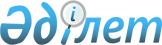 Қазақстан Республикасы Үкіметінің кейбір шешімдеріне өзгерістер енгізу туралыҚазақстан Республикасы Үкіметінің қаулысы 1999 жылғы 3 қыркүйек N 1301. Қазақстан Республикасының ПҮАЖ-ы, 1999 ж., N 45, 403-құжат



      "Қазақстан Республикасының мемлекеттік органдарына көлік қызметін көрсету үшін қызметтік жеңіл автомобильдерді пайдалануды ретке келтіру туралы" Қазақстан Республикасы Үкіметінің 1999 жылғы 27 мамырдағы N 
 663 
 қаулысын іске асыру мақсатында Қазақстан Республикасының Үкіметі қаулы етеді: 



      1. Қоса беріліп отырған Қазақстан Республикасы Үкіметінің кейбір шешімдеріне енгізілетін өзгерістер бекітілсін.



      2. "Қазақстан Республикасы Мемлекеттік сатып алу жөніндегі агенттігінің мәселелері" туралы Қазақстан Республикасы Үкіметінің 1999 жылғы 19 қаңтардағы N 35 
 қаулысының 
 (Қазақстан Республикасының ПҮАЖ-ы, 1999 ж., N 10, 90-құжат) күші жойылды деп танылсын.



     3. Осы қаулы қол қойылған күнінен бастап күшіне енеді.     


     Қазақстан Республикасының




     Премьер-Министрі


Қазақстан Республикасы      



Үкiметiнiң             



1999 жылғы 3 қыркүйектегі     



N 1301 қаулысымен         



бекiтiлген              




 


            Қазақстан Республикасы Yкiметінің






         кейбiр шешiмдерiне енгізiлетiн өзгерiстер





      


1. <*>



      


Ескерту. 1-тармақтың күші жойылды - ҚР Үкіметінің 2002.10.09. N 


 1102 


 қаулысымен


.   



      2. "Қазақстан Республикасы Ауыл шаруашылығы министрлiгiнiң жекелеген мәселелерi" туралы Қазақстан Республикасы Үкiметiнiң 1999 жылғы 5 наурыздағы N 
 206 
 қаулысында (Қазақстан Республикасының ПҮАЖ-ы, 1999 ж., N 7, 57-құжат): 



      3-тармақтың күшi жойылды деп танылсын. 



      3. <*>




      Ескерту. 3-тармақтың күші жойылды - ҚР Үкіметінің 2004.10.28. N 


 1119 


 қаулысымен.





      4. <*>



      


Ескерту. 4-тармақтың күші жойылды - ҚР Үкіметінің 2004.10.28. N 


 1120 


 қаулысымен.


  



      5. "Қазақстан Республикасы Денсаулық сақтау, бiлiм және спорт министрлiгiнiң мәселелерi" туралы Қазақстан Республикасы Yкiметiнiң 1999 жылғы 12 наурыздағы N 233 
 қаулысында 
 (Қазақстан Республикасының ПYАЖ-ы, 1999 ж., N 8, 65-құжат):



     3-тармақтың күшi жойылды деп танылсын.



     6.<*> 



     


Ескерту. 6-тармақ күшін жойды - ҚР Үкіметінің 1999.03.25. N 1817


 
 қаулысымен 


.


    



     7. "Қазақстан Республикасы Статистика жөніндегi агенттiгінің мәселелері"  туралы Қазақстан Республикасы Үкіметінің 1999 жылғы 30 наурыздағы N 
 325 
 қаулысында (Қазақстан Республикасының ПҮАЖ-ы, 1999 ж., N 10, 98-құжат):



     3-тармақтың күшi жойылды деп танылсын.



     8. <*>



     


Ескерту. 8-тармақтың күші жойылды - ҚР Үкіметінің 1999.11.15. N 1713


 
 қаулысымен 
.



     9. "Қазақстан Республикасы Табиғи ресурстар және қоршаған ортаны қорғау министрлiгiнiң мәселелерi" туралы Қазақстан Республикасы Үкiметінiң 1999 жылғы 31 наурыздағы N 347  
 P990347_ 
  қаулысында (Қазақстан Республикасының ПҮАЖ-ы, 1999 ж., N 11, 109-құжат):



     3-тармақтың күшi жойылды деп танылсын.



     10. <*>



     


Ескерту. 10-тармақтың күші жойылды - ҚР Үкіметінің 2005.06.22. N 


 607 


 қаулысымен.


 



     11. "Қазақстан Республикасы Көлiк, коммуникациялар және туризм министрлiгінің мәселелерi" туралы Қазақстан Республикасы Үкiметiнiң 1999 жылғы 1 сәуiрдегi N 
 355 
 қаулысында (ҚазақстанРеспубликасының ПҮАЖ-ы, 1999 ж., N 12, 112-құжат):



     3-тармақтың күшi жойылды деп танылсын.



     12. "Қазақстан Республикасы Ғылым және жоғары бiлiм министрлiгінің мәселелерi" туралы Қазақстан Республикасы Үкiметінің 1999 жылғы 1 сәуiрдегi N 352 
 қаулысында 
 (Қазақстан Республикасының ПҮАЖ-ы, 1999 ж., N 12, 111-құжат):



     3-тармақтың күшi жойылды деп танылсын.



     13. <*>



     


Ескерту. 13-тармақ күшін жойды - ҚР Үкіметінің 2001.07.20. N  


 983 


қаулысымен.


    



     14.<*>



     


Ескерту. 14-тармағының күші жойылды - ҚР Үкіметінің 1999.10.21. N 1578 


 қаулысымен 


.


 



     15. "Қазақстан Республикасы Инвестициялар жөнiндегі агенттiгінің мәселелерi" туралы Қазақстан Республикасы Yкiметінің 1999 жылғы 26 сәуiрдегi N 474 
 қаулысында 
 (Қазақстан Республикасының ПҮАЖ-ы, 1999 ж., N 14, 150-құжат):



     3-тармақтың күшi жойылды деп танылсын.



     16. <*>



     


Ескерту. 16-тармақтың күші жойылды - ҚР Үкіметінің 1999.11.15. N 1713


 
 қаулысымен 
.    



     17. Қазақстан Республикасы Төтенше жағдайлар жөніндегі агенттігінің мәселелері" туралы Қазақстан Республикасы Үкіметінің 1999 жылғы 27 сәуірдегі N 481 
 қаулысында 
 (Қазақстан Республикасының ПҮАЖ-ы, 1999 ж., N 15, 154-құжат):



     4-тармақтың күші жойылды деп танылсын.



     18. <*>



     


Ескерту. 18-тармақтың күші жойылды - ҚР Үкіметінің 2002.09.11. N 993


 
 қаулысымен 
.   

					© 2012. Қазақстан Республикасы Әділет министрлігінің «Қазақстан Республикасының Заңнама және құқықтық ақпарат институты» ШЖҚ РМК
				